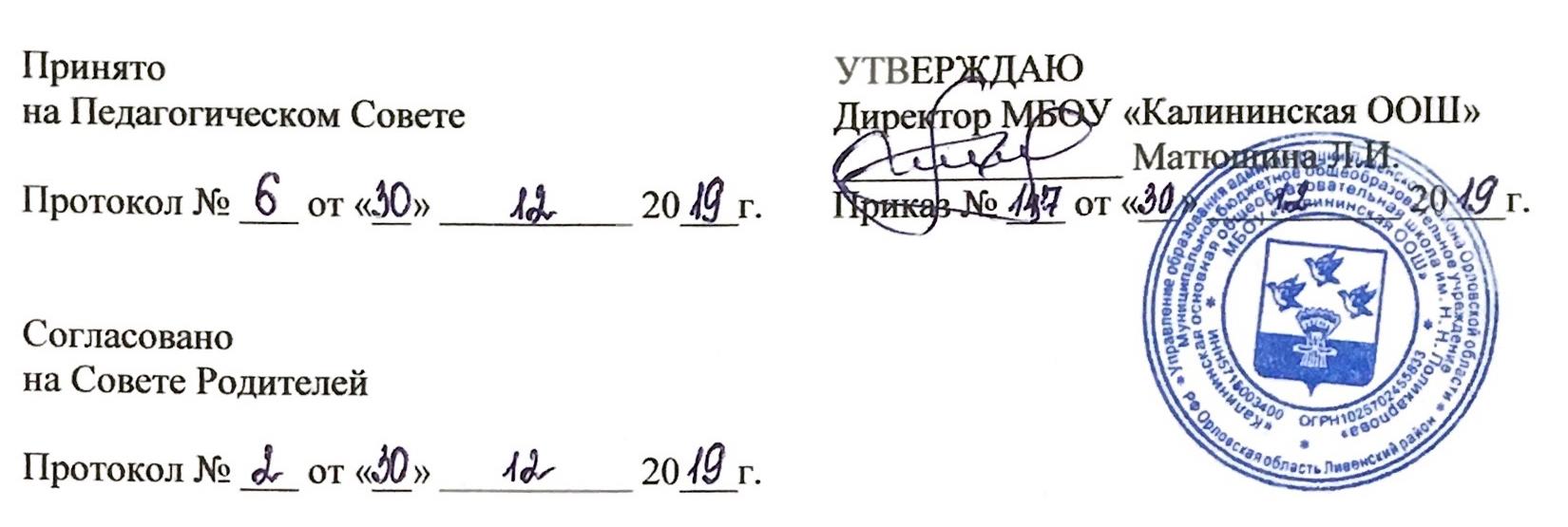 Положение об индивидуальном учете результатов освоения обучающимися образовательных программ и хранении в архивах информации об этих результатах на бумажных и (или) электронных носителяхМуниципального бюджетного общеобразовательного учреждения «Калининская основная общеобразовательная школа им. Н.Н. Поликарпова»Общие положенияНастоящее Положение об индивидуальном учете результатов освоения обучающимися образовательных программ (далее - Положение) разработано с целью определения общих правил проведения процедуры учета результатов освоения обучающимися образовательных программ в Муниципальном бюджетном общеобразовательном учреждении «Калининская основная общеобразовательная школа им. Н.Н. Поликарпова» (далее – Учреждение).Положение разработано в соответствии:2.1.	С нормативными правовыми актами федерального уровня:Федеральным законом от 29.12.2012 № 273-ФЗ «Об образовании в Российской Федерации» (далее - Федеральный закон «Об образовании в Российской Федерации») (статья 28, часть 3, пункт 11);Федеральным государственным образовательным стандартом начального общего образования № 373 «Об утверждении и введении в действие федерального государственного образовательного стандарта начального общего образования» от 06.10.2009;Федеральным государственным образовательным стандартом основного общего образования № 1897 «Об утверждении федерального государственного образовательного стандарта основного общего образования» от 17.12.2010;Федеральным государственным образовательным стандартом образования для детей с ограниченными возможностями здоровья № 1598 от 19.12.2014;Приказом Минобрнауки России от 29.08.2013 № 1008 «Об утверждении Порядка организации и осуществления образовательной деятельности по дополнительным общеобразовательным программам»;Приказом Министерства просвещения Российской Федерации от 17.12.2018 г. № 315 «О внесении изменений в Порядок заполнения, учета и выдачи аттестатов об основном общем и среднем общем образовании и их дубликатов, утвержденный приказом Министерства образования и науки Российской Федерации от 14 февраля 2014 г. № 115».2.2.	C документами Учреждения:Уставом Учреждения;Основными образовательными программами;Программами внеурочной деятельности;Программами дополнительного образования детей;Локальными нормативными актами Учреждения.Положение является локальным нормативным актом, регулирующим организацию учета освоения обучающимися образовательных программ в Учреждении, а также результатов освоения образовательных программ в других организациях, осуществляющих образовательную деятельность и поощрений обучающихся;Настоящее Положение принимается на неопределенный срок. Принятие и прекращение действия Положения, внесение изменений и дополнений в Положение осуществляется в общем порядке, предусмотренном Уставом Учреждения.Федеральный государственный образовательный стандарт общего образования и федеральный государственный стандарт образования для обучающихся с ограниченными возможностями здоровья являются основой объективности текущего, промежуточного и итогового контроля в период освоения обучающимися соответствующей основной образовательной программы.Процедура текущего, промежуточного и итогового контроля предполагает выявление и оценивание предметных, метапредметных и личностных результатов освоения обучающимися соответствующей основной образовательной программы.Под итоговым контролем понимается проведение контрольных мероприятий с выставлением итоговых оценок по предметам учебного плана соответствующей основной образовательной программы на конец каждого учебного года и по окончании 9 класса.Под промежуточным контролем понимается проведение контрольных мероприятий с выставлением учащимся оценок по предметам учебного плана соответствующей основной образовательной программы на конец полугодия.Под текущим контролем понимается выполнение учащимися текущих работ с оцениванием во время триместра по предметам учебного плана соответствующей основной образовательной программы.Текущее, промежуточное и итоговое оценивание обучающихся по предметам учебного плана соответствующей основной образовательной программы является обязательным и осуществляется в Учреждении с 1 по 9 классы (в 1-х классах - безотметочное оценивание).Требования, предъявляемые к текущему, промежуточному и итоговому оцениванию доводятся до сведения обучающихся и их родителей (законных представителей) классным руководителем или заместителем директора по учебно-воспитательной работе в момент принятия ребенка в Учреждение.Учреждение осуществляет индивидуальный учет результатов освоения обучающимся основных образовательных программ соответствующего уровня общего образования.Настоящее положение регулирует требования к портфелю достижений обучающихся (Портфолио), как форме оценивания достижений и нацеливает обучающегося на самооценку своих достижений.Портфолио позволяет учитывать результаты, достигнутые обучающимся в разнообразных видах деятельности (учебной, творческой, социальной, коммуникативной и др.), являясь одним из механизмов учета индивидуальных достижений обучающихся в системе оценки качества образования.Индивидуальный учет результатов освоения обучающимся основных образовательных программ осуществляется на бумажных и (или) электронных носителях.Хранение в архивах данных об учете результатов освоения обучающимся основных образовательных программ осуществляется на бумажных и (или) электронных носителях в порядке, утвержденном федеральным органом исполнительной власти, осуществляющим функции по выработке государственной политике и нормативно-правовому регулированию в сфере образования.Цели и задачи индивидуального учета результатов обучения обучающимися образовательных программ Целью индивидуального учета результатов освоения образовательных программ обучающимися Учреждения является определение образовательных потребностей и интересов личности, эффективное и поступательное развитие способностей обучающихся, выявление индивидуальных проблем в обучении и их своевременное решение.Задачи индивидуального учета результатов освоения образовательных программ:определение уровня освоения обучающимися осваиваемых ими образовательных программ;установление результатов образовательной деятельности;контроль и оценка качества образовательной деятельности Школы;выявление обучающихся, нуждающихся в предоставлении специальных условий для обучения с учетом особенностей их психофизического развития и состояния здоровья;индивидуализация и дифференциация образовательной деятельности.Достижение основной цели индивидуального учета результатов освоения образовательных программ в Учреждении обучающимися обеспечивается через реализацию следующих мероприятий:совершенствование структуры, организации и содержания системы оценивания и учета образовательных достижений обучающихся;обеспечение комплексного подхода к оценке достижения обучающихся всех трех групп результатов образования: личностных, метапредметных и предметных;инвентаризацию имеющихся и разработку /определение/ выбора адекватных новых форм оценивания, контрольно - измерительных материалов возрасту и др.;разработка единой формы портфеля достижений;дифференциация содержания образования с учетом образовательных потребностей и интересов обучающихся, обеспечивающих углубленное изучение отдельных учебных предметов и (или) профильное обучение;организацию/участие диагностик, мониторинга индивидуальных образовательных достижений обучающихся;отслеживание динамики индивидуальных образовательных результатов (по итогам текущего контроля успеваемости, промежуточной итоговой аттестации, образовательных мероприятий и пр.);повышение компетентностного уровня педагогов и обучающихся; ознакомление родителей (законных представителей) обучающихся с ходом образовательной деятельности и результатами их образовательной деятельности.В основу индивидуального учета результатов освоения обучающимися образовательных программ и поощрений обучающихся в Учреждении положены следующие принципы:планомерность;обоснованность;полнота;системность;открытость;результативность (учет индивидуальной динамики);непрерывность;достоверность.Индивидуальные образовательные результаты обучающихсяВ Учреждении осуществляется индивидуальный учет результатов освоения обучающимися образовательных программ: начального общего образования, основного общего образования; образования и дополнительного образования.К индивидуальным образовательным результаты обучающихся относятся:личностные образовательные результаты;индивидуальная динамика в освоении универсальных учебных действий.К личностным образовательным результатам относятся:полученный в процессе освоения образовательной программы опыт; толерантность в отношении других культур, народов, религий;личностные (нравственно-этическая ориентация; готовность к выбору жизненной позиции и др.);ориентация обучающихся на гуманистические идеалы и демократические ценности;самостоятельность в социально и личностно значимых ситуациях;опыт проектирования своей социальной роли, осознание и развитие личностных смыслов учения;готовность и способность к самообразованию;участие в работе органов ученического самоуправления;осуществление волонтерской (добровольческой) деятельности.К метапредметным образовательным результатам обучающихся относятся универсальные учебные действия:рефлексивные (целеполагание; планирование деятельности; выбор способов деятельности; самоконтроль; самооценка и др.);познавательные (поиск и кодирование информации, в т.ч. представленной в цифровой форме; переводить один способ подачи информации в другой; смысловое чтение; проектно-исследовательская компетентность и др.);коммуникативные (выступление с аудио-, видео- и графическим сопровождением; выражение своего мнения; бесконфликтность; создание текстов различных типов, стилей и видов).К учебным достижениям обучающихся относятся:предметные и метапредметные результаты освоения образовательных программ, необходимые для продолжения образования;результаты текущего контроля и промежуточной аттестации обучающихся по образовательным программам;результаты государственной итоговой аттестации обучающихся по образовательным программам; достижения обучающихся в познавательной, проектной, проектно-поисковой, учебно-исследовательской деятельности.К достижениям по программам внеурочной деятельности, дополнительного образования (социально-педагогической направленности), профессионального обучения относятся:предметные и метапредметные результаты освоения образовательных программ, необходимые для продолжения образования;результаты участия/участие в олимпиадах и иных интеллектуальных и (или) творческих конкурсах;результаты участия/участие в физкультурных мероприятиях и спортивных мероприятиях.Обучающиеся могут быть поощрены по результатам индивидуальных образовательных достижений за успехи в учебной, спортивной, общественной, научной, научно-технической, творческой, экспериментальной и инновационной деятельности согласно действующему в Школе данного Положения.Порядок осуществления индивидуального учета результатов освоения обучающимися образовательных программ 	Индивидуальный учет результатов освоения образовательных программ обучающимися осуществляется посредством:внутренней оценки результатов освоения образовательных программ (текущий контроль успеваемости обучающихся в рамках урочной и внеурочной деятельности;контроль промежуточной аттестации, итоговой оценки по предметам, не выносимым на государственную итоговую аттестацию, проектной деятельности и др.);внешней оценке результатов освоения образовательных программ (результаты мониторингов общефедерального, регионального уровня, итоговой государственной аттестации, участия в олимпиадах школьников).Индивидуальный учет результатов освоения обучающимися образовательных программ осуществляется на бумажных и/или электронных носителях.К бумажным носителям индивидуального учета результатов освоения обучающимся основной образовательной программы относятся личные дела обучающихся, книги учета (по аттестатам), аттестаты об окончании основного общего образования.К электронным носителям относится электронный журнал, отражающий текущее, промежуточное и итоговое (годовое) оценивание результатов освоения обучающимся основной образовательной программы.Учет индивидуальных образовательных результатов обучающихся по предметам учебного плана Школы осуществляется в классных журналах; журналах курсов по выбору; журналах элективных, факультативных курсов.Учет индивидуальных образовательных результатов обучающихся по программам внеурочной деятельности осуществляется в журналах внеурочных занятий.Учет индивидуальных образовательных результатов по программам дополнительного образования осуществляется в журналах кружков и спортивных секций.К документам, подтверждающим индивидуальные образовательные результаты обучающихся относятся:документ об образовании;справка, содержащая информацию об успеваемости обучающегося в текущем учебном году (выписка из классного/электронного журнала с текущими отметками и результатами промежуточной аттестации), заверенные печатью исходной образовательной организации и подписью ее руководителя (уполномоченного им лица);дипломы победителей и призеров олимпиад и конкурсов;грамоты за участие в учебно-исследовательской работе, в спортивных соревнованиях/состязаниях, в творческих конкурсах (искусство, музыка и т.д.);сертификаты участников научно-практических конференций, творческих фестивалей и др.;свидетельства, удостоверения.Для сохранения индивидуальных образовательных результатов обучающихся могут использоваться:общеклассные альбомы, плакаты, папки - как форма сохранения результатов учебной деятельности класса;презентации (цифровые учебные объекты или в виде распечатанных материалов) - как форма сохранения результатов индивидуальной/групповой работы;презентации, фиксации результатов преобразования модели (схема, чертеж и др. знаковые формы), полученные ребенком в ходе индивидуального решения задачи (в виде цифрового объекта или распечатки);творческие работы (графические, живописные, литературные, научные описания собственных наблюдений и экспериментов) как в форме портфолио (накопительных папок), так и в форме выставок, научных журналов, литературных сборников (цифровые, печатные формы и др.);выполненные работы в компьютерных средах, таблицы и графики, отражающие состояние навыков ребенка - соревнование с самим собой (в виде цифрового объекта или распечатки).В личном деле выставляются итоговые результаты обучающегося по предметам учебного плана соответствующей основной образовательной программы. Итоговые результаты обучающегося по каждому году обучения заверяются одной печатью предназначенной для документов Учреждения и подписью классного руководителя.Результаты по индивидуальным образовательным результатам обучающихся по итогам освоения основных образовательных программ основного общего образования заносятся в книгу выдачи аттестатов за курс основного общего образования, а также выставляются в аттестат о соответствующем уровне образования.Наличие (использование) бумажных и (или) электронных носителей индивидуального учета результатов освоения обучающимся основной образовательной программы может определяться решением администрации Учреждения, решением методического совета или педагогического совета.Правила использования индивидуальных результатов образовательных достижений обучающихсяИнформация об индивидуальных образовательных результатах и поощрениях используется педагогическим коллективом и администрацией Учреждения исключительно в интересах обучающегося для разработки и коррекции его индивидуальной образовательной траектории.Информация об индивидуальных образовательных результатах обучающихся используется в соответствии с законодательством о защите персональных данных. Передача данных об образовательных результатах обучающихся осуществляется в случаях и формах, установленных законодательством РФ, передача данных об образовательных результатах обучающегося лицам, не являющимися законными представителями ребенка не допускается.Информация об индивидуальных образовательных результатах и поощрениях предоставляется обучающимся и (или) их родителям (законным представителям) в соответствии с порядком, установленным локальными нормативными актами Школы, а также на основании их личного заявления, выраженного в устной и (или) письменной форме.